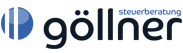 Merkblatt zur Übermittlung von RechnungenBitte beachten Sie die folgenden Hinweise zur Übermittlung von RechnungenSofern die Voraussetzungen für die elektronische Rechnungsstellung nicht erfüllt sind wird die Rechnung an Sie zurückgeschickt.Bitte auf die korrekte Anschrift achtenRechnungen sind unter Angabe der Rechnungs-/Auftragsnummer an die folgende Anschrift zu richten:Wählen Sie den VersandwegFalls Sie die elektronische Übermittlung nutzen, entfällt der papierhafte Versand. Nutzen Sie bitte niemals beide Versandwege parallel. Für die Nutzung der elektronischen Übermittlung senden Sie Ihre Rechnung an folgende E-Mail-Adresse:per Post:Wählen Sie den VersandwegFalls Sie die elektronische Übermittlung nutzen, entfällt der papierhafte Versand. Nutzen Sie bitte niemals beide Versandwege parallel. Für die Nutzung der elektronischen Übermittlung senden Sie Ihre Rechnung an folgende E-Mail-Adresse:ODERper Email:Nur ein PDF-Anhang pro E-MailDie elektronische Übermittlung erfolgt in Form einer PDF-Datei als E-Mail-Anhang. Bitte senden Sie uns für jede Rechnung eine separate E-Mail mit einer PDF-Datei. Die E-Mail darf nur diese PDF-Datei enthalten. Sollte eine E-Mail mehr als eine PDF-Datei oder andere Dateiformate enthalten, so wird diese nicht verarbeitet. Eventuelle Rechnungsanlagen müssen daher in der PDF-Datei enthalten sein.Nur ein PDF-Anhang pro E-MailDie elektronische Übermittlung erfolgt in Form einer PDF-Datei als E-Mail-Anhang. Bitte senden Sie uns für jede Rechnung eine separate E-Mail mit einer PDF-Datei. Die E-Mail darf nur diese PDF-Datei enthalten. Sollte eine E-Mail mehr als eine PDF-Datei oder andere Dateiformate enthalten, so wird diese nicht verarbeitet. Eventuelle Rechnungsanlagen müssen daher in der PDF-Datei enthalten sein.Nur eine Rechnung pro PDF-DateiAchten Sie bitte darauf, dass pro PDF-Datei nur eine Rechnung versandt wird. Sollte eine PDF-Datei mehrere Vorgänge beinhalten, so werden diese nicht verarbeitet.Nur eine Rechnung pro PDF-DateiAchten Sie bitte darauf, dass pro PDF-Datei nur eine Rechnung versandt wird. Sollte eine PDF-Datei mehrere Vorgänge beinhalten, so werden diese nicht verarbeitet.Keine Anfragen oder sonstigen Dokumente an diese E-Mail-AdresseEs handelt sich bei der E-Mail-Adresse um ein Postfach zur automatisierten Verarbeitung von Rechnungen. An diese Adresse dürfen keinerlei andere Dokumente (z. B. Auftragsbestätigungen, Lieferscheine etc.) gesendet werden. Betreff oder Textinhalte der E-Mail werden aufgrund der automatisierten Verarbeitung nicht gelesen.Keine Anfragen oder sonstigen Dokumente an diese E-Mail-AdresseEs handelt sich bei der E-Mail-Adresse um ein Postfach zur automatisierten Verarbeitung von Rechnungen. An diese Adresse dürfen keinerlei andere Dokumente (z. B. Auftragsbestätigungen, Lieferscheine etc.) gesendet werden. Betreff oder Textinhalte der E-Mail werden aufgrund der automatisierten Verarbeitung nicht gelesen.VerschlüsselungsmöglichkeitEine evtl. Verschlüsselung erfolgt mit einem SMIME-fähigen Zertifikat. Die PDF-Datei darf nicht zusätzlich geschützt oder signiert sein.VerschlüsselungsmöglichkeitEine evtl. Verschlüsselung erfolgt mit einem SMIME-fähigen Zertifikat. Die PDF-Datei darf nicht zusätzlich geschützt oder signiert sein.